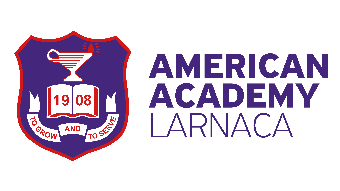                      PRIVATE SCHOOL                                                                                                                                                                     ALUMNI FOUNDATION________________________________________________________________________________________________________________________________________________________________________________________________________________________________________________________________________The American Academy Larnaca (www.academy.ac.cy, 24 815 400) follows the General Regulation on the Protection of Personal Data of the European Union (Regulation 2016/679) and the "Law on the Protection of Individuals with regard to the Processing of Personal Data and on the Free Movement of such Data, N. 125 (I) / 2018 ". Acting as a Data Controller, American Academy Larnaca processes personal data in regard to your participation in the Alumni Foundation. American Academy Larnaca does not share your data with any other party, unless this is necessary to execute a contract, or, it is a lawful obligation of the School, or, the data subject has provided his/her consent.   With this statement you provide your consent to the American Academy Larnaca for sharing your personal data with other interested third parties, such as classmates or family members. Your personal data to be shared, may contain generic type of personal data, such as information about your school attendance, images and/or filming material, that may be used for publishing and/or presentation purposes.     You may at any time withdraw your consent by sending an e-mail to dpo@academy.ac.cy or by contacting 24 815 400. You have the right to request access to your personal data, correct any inaccuracies, and/or request the deletion of information we no longer need. You can also ask us at any time to stop processing your data (i.e. publishing of personal data), in which case, any further processing shall stop, and further actions for retrieving published material may be in effect.  You can learn more about American Academy Larnaca privacy commitments and policies at www.academy.ac.cy or email us at dpo@academy.ac.cy. If you have any questions, want to exercise any of your rights, or you have any complaint, you can contact the Data Protection Officer of our Organisation at dpo@academy.ac.cy, or call at 24 815 400. In case you are not satisfied, you may file a complaint at the Data Protection Office at www.dataprotection.org.cy, 22 818 456.  I accept the sharing of my personal data, as described above.    YES			NO	This document shall be preserved for 10 years.*Title:*First Name:*Surname:*Passport number/ ID Card number:*Signed*Date: